КАРАР                                                                                    РЕШЕНИЕ	ПРОЕКТО проекте бюджета сельского поселения Нижнеташлинский сельсовет муниципального района Шаранский район Республики Башкортостан на 2018 год и на плановый период 2019 и 2020 годовСовет сельского поселения Нижнеташлинский сельсовет муниципального района Шаранский район Республики Башкортостан (далее сельское поселение)РЕШИЛ:1. Утвердить основные характеристики бюджета сельского поселения на 2018 год:прогнозируемый общий объем доходов бюджета сельского поселения в сумме 2392,7 тыс. рублей;общий объем расходов бюджета сельского поселения в сумме 2392,7 тыс. рублей;дефицит (профицит) бюджета сельского поселения в сумме 0,0 тыс. рублей. 2. Утвердить основные характеристики бюджета сельского поселения на плановый период 2019 и 2020 годов:прогнозируемый общий объем доходов бюджета сельского поселения на 2019 год в сумме 2416,5 тыс. рублей и на 2020 год в сумме 2477,5 тыс. рублей;общий объем расходов бюджета сельского поселения на 2019 год в сумме 2392,7 тыс. рублей, в том числе условно утвержденные расходы в сумме 43,5 тыс. рублей и на 2020 год в сумме 2477,5 тыс. рублей, в том числе условно утвержденные расходы в сумме 90,2 тыс. рублей;дефицит (профицит) бюджета сельского поселения на 2019 год в сумме 0,0 тыс. рублей и на 2020 год в сумме 0,0 тыс. рублей. 3. Установить, что при зачислении в бюджет сельского поселения безвозмездных поступлений в виде добровольных взносов (пожертвований) юридических и физических лиц для казенного учреждения, находящегося в ведении соответствующего главного распорядителя средств бюджета сельского поселения, на сумму указанных поступлений увеличиваются бюджетные ассигнования соответствующему главному распорядителю средств бюджета сельского поселения для последующего доведения в установленном порядке до указанного казенного учреждения лимитов бюджетных обязательств для осуществления расходов, соответствующих целям, на достижение которых предоставлены добровольные взносы (пожертвования).4. Утвердить перечень главных администраторов доходов бюджета сельского поселения согласно приложению 1 к настоящему решению.5. Утвердить перечень главных администраторов источников финансирования дефицита бюджета сельского поселения согласно приложению 2 к настоящему решению. 6. Установить поступления доходов в бюджет сельского поселения:1) на 2017 год согласно приложению 3 к настоящему решению;2) на плановый период 2019 и 2020 годов согласно приложению 4 к настоящему решению.Утвердить в общем объеме доходов бюджета сельского поселения объем межбюджетных трансфертов, получаемых из бюджета муниципального района Шаранский район Республики Башкортостан:1) на 2018 год в сумме 1968,2 тыс. рублей;2) на плановый период 2019 год в сумме 1983,0 тыс. рублей и на 2020 год в сумме 2037,0 тыс. рублей.7. Утвердить в пределах общего объема расходов бюджета сельского поселения, установленного пунктом 1 настоящего решения, распределение бюджетных ассигнований сельского поселения:1) по разделам, подразделам, целевым статьям (муниципальным программам сельского поселения и непрограммным направлениям деятельности), группам, видов расходов классификации расходов бюджетов:а) на 2018 год согласно приложению 5 к настоящему решению;б) на плановый период 2019 и 2020 годов согласно приложению 6 к настоящему решению;2) по целевым статьям (муниципальным программам сельского поселения и непрограммным направлениям деятельности), группам, видов расходов классификации расходов бюджетов:а) на 2018 год согласно приложению 7 к настоящему решению;б) на плановый период 2019 и 2020 годов согласно приложению 8 к настоящему решению.8. Утвердить ведомственную структуру расходов бюджета сельского поселения:1) на 2018 год согласно приложению 9 к настоящему решению;2) на плановый период 2019 и 2020 годов согласно приложению 10 к настоящему решению.9. Утвердить общий объем бюджетных ассигнований на исполнение публичных нормативных обязательств на 2018 год в сумме 0,0 тыс. рублей, на 2019 год в сумме 0,0 тыс. рублей и 2020 год в сумме 0,0 тыс. рублей.10. Утвердить резервный фонд администрации сельского поселения на 2018 год в сумме 1,4 тыс. рублей, на 2019 год в сумме 1,4 тыс. рублей и на 2020 год в сумме 1,4 тыс. рублей.11. Установить, что решения и иные нормативные правовые акты сельского поселения, предусматривающие принятие новых видов расходных обязательств или увеличение бюджетных ассигнований на исполнение существующих видов расходных обязательств сверх утвержденных в бюджете сельского поселения на 2018 год и на плановый период 2019 и 2020 годов, а также сокращающие его доходную базу, подлежат исполнению при изыскании дополнительных источников доходов бюджета сельского поселения и (или) сокращении бюджетных ассигнований по конкретным статьям расходов бюджета сельского поселения при условии внесения соответствующих изменений в настоящее Решение.Проекты решений и иных нормативных правовых актов сельского поселения, требующие введения новых видов расходных обязательств или увеличения бюджетных ассигнований по существующим видам расходных обязательств сверх утвержденных в бюджете сельского поселения на 2018 год и на плановый период 2019 и 2020 годов либо сокращающие его доходную базу, вносятся только при одновременном внесении предложений о дополнительных источниках доходов бюджета сельского поселения и (или) сокращении бюджетных ассигнований по конкретным статьям расходов бюджета сельского поселения.Администрация сельского поселения не вправе принимать решения, приводящие к увеличению в 2018-2020 годах численности муниципальных служащих сельского поселения и работников организаций бюджетной сферы.12. Утвердить, что из бюджета сельского поселения выделяются в бюджет муниципального района Шаранский район Республики Башкортостан межбюджетные трансферты на осуществление части полномочий по решению вопросов местного значения в соответствии с заключенными соглашениями:1) на 2018 год согласно приложению 11 к настоящему решению;2) на плановый период 2019 и 2020 годы согласно приложению 12 к настоящему решению.13. Установить предельный объем муниципального долга сельского поселения на 2018 год в сумме 0,0 тыс. рублей, на 2019 год в сумме 0,0 тыс. рублей и на 2020 год в сумме 0,0 тыс. рублей. 	Установить верхний предел муниципального долга сельского поселения на 1 января 2019 года в сумме 0,0 тыс. рублей, на 1 января 2020 года в сумме 0,0 тыс. рублей и на 1 января 2021 года в сумме 0,0 тыс. рублей, в том числе верхний предел муниципального долга по муниципальным гарантиям на 1 января 2018 года в сумме 0,0 тыс. рублей, на 1 января 2020 года в сумме 0,0 тыс. рублей и на 1 января 2021 года в сумме 0,0 тыс. рублей.14. Установить, что остатки средств бюджета сельского поселения по состоянию на 1 января 2018 года в объеме не более одной двенадцатой общего объема расходов бюджета сельского поселения текущего финансового года направляются администрацией сельского поселения на покрытие временных кассовых разрывов, возникающих в ходе исполнения бюджета сельского поселения.15. Настоящее решение вступает в силу с 1 января 2018 года и подлежит официальному опубликованию не позднее 10 дней после его подписания в установленном порядке.Глава сельского поселения Нижнеташлинскийсельсовет муниципального района Шаранский район Республики Башкортостан                            Г. С. Гарифуллина с. Нижние Ташлы___________ 2017 года№ _________Перечень главных администраторов доходов бюджета сельского поселения Нижнеташлинский сельсовет муниципального района Шаранский район Республики Башкортостан<1> В части доходов, зачисляемых в бюджет сельского поселения Нижнеташлинский сельсовет муниципального района Шаранский район Республики Башкортостан в пределах компетенции главных администраторов доходов бюджета сельского поселения Нижнеташлинский сельсовет муниципального района Шаранский район Республики Башкортостан.<2> Администраторами доходов бюджета сельского поселения Нижнеташлинский сельсовет муниципального района Шаранский район Республики Башкортостан по подстатьям, статьям, подгруппам группы доходов «2 00 00000 00 – безвозмездные поступления» в части доходов от возврата остатков субсидий, субвенций и иных межбюджетных трансфертов, имеющих целевое назначение, прошлых лет (в части доходов, зачисляемых в бюджет сельского поселения Нижнеташлинский сельсовет муниципального района Шаранский район Республики Башкортостан) являются уполномоченные органы местного самоуправления поселения, а также созданные ими казенные учреждения, предоставившие соответствующие межбюджетные трансферты.Администраторами доходов бюджета сельского поселения Нижнеташлинский сельсовет муниципального района Шаранский район Республики Башкортостан по подстатьям, статьям, подгруппам группы доходов «2 00 00000 00 – безвозмездные поступления» являются уполномоченные органы местного самоуправления поселения, а также созданные ими казенные учреждения, являющиеся получателями указанных средств.Перечень главных администраторов источников финансирования дефицита бюджета сельского поселения Нижнеташлинский сельсовет муниципального района Шаранский район Республики БашкортостанПриложение 3к решению Совета сельского поселения Нижнеташлинский сельсовет муниципального района Шаранский район Республики Башкортостан от ______ 2017 года № ______ «О проекте бюджета  сельского поселения Нижнеташлинский сельсовет муниципального района Шаранский район Республики Башкортостан на 2018 год и на плановый период 2019 и 2020 годов»Поступления доходов в бюджет сельского поселения Нижнеташлинский сельсовет муниципального района Шаранский район Республики Башкортостан на 2018 год(тыс. рублей)Глава сельского поселения Нижнеташлинскийсельсовет муниципального района Шаранский район Республики Башкортостан	Приложение 4к решению Совета сельского поселения Нижнеташлинский сельсовет муниципального района Шаранский район Республики Башкортостан от ________ 2017 года № _____ «О проекте бюджета сельского поселения Нижнеташлинский сельсовет муниципального района Шаранский район Республики Башкортостан на 2018 год и на плановый период 2019 и 2020 годов»Поступления доходов в бюджет сельского поселения Нижнеташлинский сельсовет муниципального района Шаранский район Республики Башкортостан на плановый период 2019 и 2020 годов(тыс. рублей)Глава сельского поселения Нижнеташлинскийсельсовет муниципального района Шаранский район Республики Башкортостан	Г. С. Гарифуллина Распределение бюджетных ассигнований сельского поселения Нижнеташлинский сельсовет муниципального района Шаранский район Республики Башкортостан на 2018 год по разделам, подразделам, целевым статьям (муниципальным программам сельского поселения и непрограммным направлениям деятельности), группам видов расходов классификации расходов бюджетов(тыс. рублей)Глава сельского поселения Нижнеташлинскийсельсовет муниципального района Шаранский район Республики Башкортостан	Г. С. Гарифуллина Распределение бюджетных ассигнований сельского поселения Нижнеташлинский сельсовет муниципального района Шаранский район Республики Башкортостан на плановый период 2019 и 2020 годов по разделам, подразделам, целевым статьям (муниципальным программам сельского поселения и непрограммным направлениям деятельности), группам видов расходов классификации расходов бюджетов(тыс. рублей)Глава сельского поселения Нижнеташлинскийсельсовет муниципального района Шаранский район Республики Башкортостан	Г. С. Гарифуллина Распределение бюджетных ассигнований сельского поселения Нижнеташлинский сельсовет муниципального района Шаранский район Республики Башкортостан на 2018 год по целевым статьям (муниципальным программам сельского поселения и непрограммным направлениям деятельности), группам видов расходов классификации расходов бюджетов(тыс. рублей)Глава сельского поселения Нижнеташлинскийсельсовет муниципального района Шаранский район Республики Башкортостан	Г. С. Гарифуллина Распределение бюджетных ассигнований сельского поселения Нижнеташлинский сельсовет муниципального района Шаранский район Республики Башкортостан на плановый период 2019 и 2020 годов по целевым статьям (муниципальным программам сельского поселения и непрограммным направлениям деятельности), группам видов расходов классификации расходов бюджетов(тыс. рублей)Глава сельского поселения Нижнеташлинскийсельсовет муниципального района Шаранский район Республики Башкортостан               Г. С. Гарифуллина Ведомственная структура расходов бюджета сельского поселения Нижнеташлинский сельсовет муниципального района Шаранский район Республики Башкортостан на 2018 год(тыс. рублей)Глава сельского поселения Нижнеташлинскийсельсовет муниципального района Шаранский район Республики Башкортостан	Г. С. Гарифуллина Ведомственная структура расходов бюджета сельского поселения Нижнеташлинский сельсовет муниципального района Шаранский район Республики Башкортостан на плановый период 2019 и 2020 годов (тыс. рублей)Глава сельского поселения Нижнеташлинскийсельсовет муниципального района Шаранский район Республики Башкортостан	Г. С. Гарифуллина Приложение 11 к решению Совета сельского поселения Нижнеташлинский сельсовет муниципального района Шаранский район Республики Башкортостан от ________ 2017 года № ____ «О проекте бюджета сельского поселения Нижнеташлинский сельсовет муниципального района Шаранский район Республики Башкортостан на 2018 год и на плановый период 2019 и 2020 годов»Таблица 1Межбюджетные трансферты, передаваемые бюджету муниципального района Шаранский район Республики Башкортостан из бюджетасельского поселения Нижнеташлинский сельсовет муниципального района Шаранский район Республики Башкортостан на осуществление части полномочий по решению вопросов местного значения на 2018 годв соответствии с заключенными соглашениями(тыс. рублей)Глава сельского поселения Нижнеташлинскийсельсовет муниципального района Шаранский район Республики Башкортостан	Г. С. Гарифуллина Приложение 12к решению Совета сельского поселения Нижнеташлинский сельсовет муниципального района Шаранский район Республики Башкортостан от ______ 2017 года № ____ «О проекте бюджета сельского поселения Нижнеташлинский сельсовет муниципального района Шаранский район Республики Башкортостан на 2018 год и на плановый период 2019 и 2020 годов»Таблица 1Межбюджетные трансферты, передаваемые бюджету муниципальногорайона Шаранский район Республики Башкортостан из бюджетасельского поселения Нижнеташлинский сельсовет муниципального района Шаранский район Республики Башкортостан на осуществление части полномочий по решению вопросов местного значения на плановый период 2019 и 2020 годов в соответствии с заключенными соглашениями(тыс. рублей)Глава сельского поселения Нижнеташлинскийсельсовет муниципального района Шаранскийрайон Республики Башкортостан                                                   Г. С. Гарифуллина БАШКОРТОСТАН РЕСПУБЛИКАҺЫШАРАН РАЙОНЫМУНИЦИПАЛЬ РАЙОНЫТУБЭНГЕ ТАШЛЫ АУЫЛ СОВЕТЫАУЫЛ БИЛӘМӘҺЕ СОВЕТЫ452645, Шаран районы, Тубэнге Ташлы ауылы, Жину урамы, 20Тел.(34769) 2-51-49, факс (34769) 2-51-49E-mail:ntashss@yandex.ru, http://ntashly.sharan-sovet.ruИНН 0251000863, ОГРН 1020200612805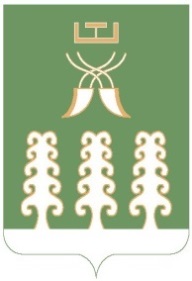 РЕСПУБЛИКА БАШКОРТОСТАН   МУНИЦИПАЛЬНЫЙ РАЙОН         ШАРАНСКИЙ РАЙОНСОВЕТ СЕЛЬСКОГО ПОСЕЛЕНИЯНИЖНЕТАШЛИНСКИЙ СЕЛЬСОВЕТ        452645, Шаранский район,                   с.Нижние Ташлы,                      ул.Победы, 20Тел.(34769) 2-51-49, факс (34769) 2-51-49E-mail:ntashss@yandex.ru, http://ntashly.sharan-sovet.ruИНН 0251000863, ОГРН 1020200612805Приложение 1к решению Совета сельского поселения Нижнеташлинский сельсовет муниципального района Шаранский район Республики Башкортостан от ______  декабря 2017 года № _______ «О проекте бюджета сельского поселения Нижнеташлинский сельсовет муниципального района Шаранский район Республики Башкортостан на 2018 год и на плановый период 2019 и 2020 годов»Код бюджетной классификации Российской Федерации  Код бюджетной классификации Российской Федерации  Наименование главного адми-нистра-торадоходов бюджета  поселения Наименование 123791Администрация сельского поселения Нижнеташлинский сельсовет муниципального района Шаранский район Республики Башкортостан7911 08 04020 01 0000 110Государственная пошлина за совершение нотариальных действий должностными лицами органов местного самоуправления, уполномоченными в соответствии с законодательными актами Российской Федерации на совершение нотариальных действий7911 13 01995 10 0000 130Прочие доходы от оказания платных услуг (работ) получателями средств бюджетов сельских поселений7911 13 02065 10 0000 130Доходы, поступающие в порядке возмещения расходов, понесенных в связи с эксплуатацией имущества сельских поселений7911 13 02995 10 0000 130Прочие доходы от компенсации затрат  бюджетов сельских поселений7911 16 23051 10 0000 140Доходы от возмещения ущерба при возникновении страховых случаев по обязательному страхованию гражданской ответственности, когда выгодоприобретателями выступают получатели средств бюджетов сельских поселений7911 16 23052 10 0000 140Доходы от возмещения ущерба при возникновении иных страховых случаев, когда выгодоприобретателями выступают получатели средств бюджетов сельских поселений7911 16 32000 10 0000 140 Денежные взыскания, налагаемые в возмещение ущерба, причиненного в результате незаконного или нецелевого использования бюджетных средств (в части бюджетов сельских поселений)7911 16 90050 10 0000 140Прочие поступления от денежных взысканий (штрафов) и иных сумм в возмещение ущерба, зачисляемые в бюджеты сельских поселений7911 17 01050 10 0000 180Невыясненные поступления, зачисляемые в бюджеты сельских поселений7911 17 05050 10 0000 180Прочие неналоговые доходы бюджетов сельских поселений7911 18 05000 10 0000 180Поступления в бюджеты сельских поселений (перечисления из бюджетов сельских поселений) по урегулированию расчетов между бюджетами бюджетной системы Российской Федерации по распределенным доходам7911 18 05200 10 0000 151Перечисления из бюджетов сельских поселений по решениям о взыскании средств, предоставленных из иных бюджетов бюджетной системы Российской Федерации7912 00 00000 00 0000 000Безвозмездные поступления <1>Иные доходы бюджета сельского поселения Нижнеташлинский сельсовет муниципального района Шаранский район Республики Башкортостан, администрирование которых может осуществляться главными администраторами доходов бюджета сельского поселения Нижнеташлинский сельсовет муниципального района Шаранский район Республики Башкортостан в пределах их компетенции1 11 03050 10 0000 120Проценты, полученные от предоставления бюджетных кредитов внутри страны за счет средств бюджетов сельских поселений1 11 09015 10 0000 120Доходы от распоряжения правами на результаты интеллектуальной деятельности военного, специального и двойного назначения, находящимися в собственности сельских поселений1 11 09025 10 0000 120Доходы от распоряжения правами на результаты научно-технической деятельности, находящимися в собственности сельских поселений1 11 09045 10 0000 120Прочие поступления от использования имущества, находящегося в собственности сельских поселений (за исключением имущества муниципальных бюджетных и автономных учреждений, а также имущества муниципальных унитарных предприятий, в том числе казенных)1 12 04051 10 0000 120 Плата за использование лесов, расположенных на землях иных категорий, находящихся в  собственности сельских поселений, в части платы по договору купли-продажи лесных насаждений 1 12 04052 10 0000 120 Плата за использование лесов, расположенных на землях иных категорий, находящихся в собственности сельских поселений, в части арендной платы1 13 01995 10 0000 130Прочие доходы от оказания платных услуг (работ) получателями средств бюджетов сельских поселений1 13 02065 10 0000 130Доходы, поступающие в порядке возмещения расходов, понесенных в связи с эксплуатацией имущества сельских поселений1 13 02995 10 0000 130Прочие доходы от компенсации затрат  бюджетов сельских поселений1 14 01050 10 0000 410Доходы от продажи квартир, находящихся в собственности сельских поселений1 14 03050 10 0000 410Средства от распоряжения и реализации конфискованного и иного имущества, обращенного в доходы сельских  поселений (в части реализации основных средств по указанному имуществу1 14 03050 10 0000 440Средства от распоряжения и реализации конфискованного и иного имущества, обращенного в доходы сельских поселений (в части реализации материальных запасов по указанному имуществу)1 14 04050 10 0000 420Доходы от продажи нематериальных активов, находящихся в собственности сельских поселений1 15 02050 10 0000 140Платежи, взимаемые органами местного самоуправления (организациями) сельских поселений за выполнение определенных функций1 16 23051 10 0000 140Доходы от возмещения ущерба при возникновении страховых случаев по обязательному страхованию гражданской ответственности, когда выгодоприобретателями выступают получатели средств бюджетов сельских поселений1 16 23052 10 0000 140Доходы от возмещения ущерба при возникновении иных страховых случаев, когда выгодоприобретателями выступают получатели средств бюджетов сельских поселений1 16 90050 10 0000 140Прочие поступления от денежных взысканий (штрафов) и иных сумм в возмещение ущерба, зачисляемые в бюджеты сельских поселений1 17 01050 10 0000 180Невыясненные поступления, зачисляемые в бюджеты сельских поселений1 17 05050 10 0000 180Прочие неналоговые доходы бюджетов сельских поселений7911 18 05000 10 0000 180Поступления в бюджеты сельских поселений (перечисления из бюджетов сельских поселений) по урегулированию расчетов между бюджетами бюджетной системы Российской Федерации по распределенным доходам7911 18 05200 10 0000 151Перечисления из бюджетов сельских поселений по решениям о взыскании средств, предоставленных из иных бюджетов бюджетной системы Российской Федерации2 00 00000 00 0000 000Безвозмездные поступления <1>, <2>Глава сельского поселения Нижнеташлинскийсельсовет муниципального района Шаранский район Республики БашкортостанГ. С. Гарифуллина Приложение 2к решению Совета сельского поселения Нижнеташлинский сельсовет муниципального района Шаранский район Республики Башкортостан от _______ 2017 года № ____ «О проекте бюджета сельского поселения Нижнеташлинский сельсовет муниципального района Шаранский район Республики Башкортостан на 2018 год и на плановый период 2019 и 2020 годов»Код бюджетной классификации Российской Федерации Код бюджетной классификации Российской Федерации Наименование главного администратора источников финансирования дефицита бюджета сельского поселения главного администратора источниковисточников финансирования дефицита бюджета сельского поселения Наименование главного администратора источников финансирования дефицита бюджета сельского поселения 123791Администрация сельского поселения Нижнеташлинский сельсовет муниципального района Шаранский район Республики Башкортостан79101 05 02 01 10 0000 510Увеличение прочих остатков денежных средств бюджета сельского поселения79101 05 02 01 10 0000 610Уменьшение прочих остатков денежных средств бюджета сельского поселенияГлава сельского поселения Нижнеташлинскийсельсовет муниципального района Шаранский район Республики БашкортостанГ. С. Гарифуллина Код вида, подвида доходов бюджетаНаименованиеСуммаКод вида, подвида доходов бюджетаНаименованиеСумма123Всего2392,71 00 00000 00 0000 000НАЛОГОВЫЕ И НЕНАЛОГОВЫЕ ДОХОДЫ424,51 01 00000 00 0000 000НАЛОГИ НА ПРИБЫЛЬ, ДОХОДЫ37,01 01 02000 01 0000 110Налог на доходы физических лиц37,01 01 02010 01 0000 110Налог на доходы физических лиц с доходов, источником которых является налоговый агент за исключением доходов, в отношении которых исчисление и уплата налога осуществляется в соответствии со статьями 227, 227.1 и 228 Налогового кодекса Российской Федерации37,01 05 00000 00 0000 000НАЛОГИ НА СОВОКУПНЫЙ ДОХОД3,01 05 03000 01 0000 110Единый сельскохозяйственный налог3,01 05 03010 01 0000 110Единый сельскохозяйственный налог3,01 06 00000 00 0000 000НАЛОГИ НА ИМУЩЕСТВО345,01 06 01000 00 0000 110Налог на имущество физических лиц35,01 06 01030 10 0000 110Налог на имущество физических лиц, взимаемый по ставкам, применяемым к объектам налогообложения, расположенным в границах сельских поселений35,01 06 06000 00 0000 110Земельный налог310,01 06 06030 00 0000 110Земельный налог с организаций50,01 06 06033 10 0000 110Земельный налог с организаций, обладающих земельным участком, расположенным в границах сельских поселений50,01 06 06040 00 0000 110Земельный налог с физических лиц260,01 06 06043 10 0000 110Земельный налог с физических лиц, обладающих земельным участком, расположенным в границах сельских поселений260,01 08 00000 00 0000 000ГОСУДАРСТВЕННАЯ ПОШЛИНА4,01 08 04000 01 0000 110Государственная пошлина за совершение нотариальных действий (за исключением действий, совершаемых консульскими учреждениями Российской Федерации)4,01 08 04020 01 0000 110Государственная пошлина за совершение нотариальных действий должностными лицами органов местного самоуправления, уполномоченными в соответствии с законодательными актами Российской Федерации на совершение нотариальных действий4,01 11 00000 00 0000 000ДОХОДЫ ОТ ИСПОЛЬЗОВАНИЯ ИМУЩЕСТВА, НАХОДЯЩЕГОСЯ В ГОСУДАРСТВЕННОЙ И МУНИЦИПАЛЬНОЙ СОБСТВЕННОСТИ35,01 11 05000 00 0000 120Доходы, получаемые в виде арендной либо иной платы за передачу в возмездное пользование государственного и муниципального имущества (за исключением имущества бюджетных и автономных учреждений, а также имущества государственных и муниципальных унитарных предприятий, в том числе казенных)35,01 11 05020 00 0000 120Доходы, получаемые в виде арендной платы за земли после разграничения государственной собственности на землю, а также средства от продажи права на заключение договоров аренды указанных земельных участков (за исключением земельных участков муниципальных бюджетных и автономных учреждений)35,01 11 05025 10 0000 120Доходы, получаемые в виде арендной платы, а также средства от продажи права на заключение договоров аренды за земли, находящиеся в собственности сельских поселений (за исключением земельных участков муниципальных бюджетных и автономных учреждений)35,01 13 00000 00 0000 000ДОХОДЫ ОТ ОКАЗАНИЯ ПЛАТНЫХ УСЛУГ (РАБОТ) И КОМПЕНСАЦИИ ЗАТРАТ ГОСУДАРСТВА0,51 13 01000 00 0000 130Доходы от оказания платных услуг (работ) 0,51 13 01990 00 0000 130Прочие доходы от оказания платных услуг (работ)0,51 13 01995 10 0000 130Прочие доходы от оказания платных услуг (работ) получателями средств бюджетов сельских поселений 0,52 00 00000 00 0000 000БЕЗВОЗМЕЗДНЫЕ ПОСТУПЛЕНИЯ1968,22 02 00000 00 0000 000Безвозмездные поступления от других бюджетов бюджетной системы Российской Федерации1968,22 02 10000 00 0000 151Дотации  бюджетам бюджетной системы  Российской Федерации 1292,12 02 15001 00 0000 151Дотации на выравнивание бюджетной обеспеченности909,92 02 15001 10 0000 151Дотации бюджетам сельских поселений на выравнивание бюджетной обеспеченности909,92 02 15002 00 0000 151Дотации бюджетам на поддержку мер по обеспечению сбалансированности бюджетов382,22 02 15002 10 0000 151Дотации бюджетам сельских поселений на поддержку мер по обеспечению сбалансированности бюджетов382,22 02 30000 00 0000 151Субвенции бюджетам бюджетной системы  Российской Федерации 76,12 02 35118 00 0000 151Субвенции бюджетам на осуществление первичного воинского учета на территориях, где отсутствуют военные комиссариаты76,12 02 35118 10 0000 151Субвенции бюджетам сельских поселений на осуществление первичного воинского учета на территориях, где отсутствуют военные комиссариаты76,12 02 40000 00 0000 151Иные межбюджетные трансферты600,02 02 40014 00 0000 151Межбюджетные трансферты, передаваемые бюджетам муниципальных образований на осуществление части полномочий по решению вопросов местного значения в соответствии с заключенными соглашениями100,02 02 40014 10 0000 151Межбюджетные трансферты, передаваемые бюджетам поселений из бюджетов муниципальных районов на осуществление части полномочий по решению вопросов местного значения в соответствии с заключенными соглашениями100,02 02 40014 10 7000 151Безвозмездные поступления в бюджеты сельских поселений100,02 02 40014 10 7300 151Прочие безвозмездные поступления100,02 02 40014 10 7301 151Прочие100,02 02 49999 00 0000 151Прочие межбюджетные трансферты, передаваемые бюджетам 500,02 02 49999 10 0000 151Прочие межбюджетные трансферты, передаваемые бюджетам сельских поселений500,02 02 49999 10 7000 151Безвозмездные поступления в бюджеты сельских поселений500,02 02 49999 10 7500 151Иные межбюджетные трансферты500,02 02 49999 10 7502 151Межбюджетные трансферты, передаваемые бюджетам на благоустройство территорий населенных пунктов, коммунальное хозяйство, обеспечение мер пожарной безопасности и осуществлению дорожной деятельности в границах сельских поселений500,0Код вида, подвида доходов бюджетаНаименованиеСуммаСуммаКод вида, подвида доходов бюджетаНаименованиеСуммаСуммаКод вида, подвида доходов бюджетаНаименованиеСуммаСуммаКод вида, подвида доходов бюджетаНаименование2019 год2020 годКод вида, подвида доходов бюджетаНаименование2019 год2020 год1234Всего2416,52477,51 00 00000 00 0000 000НАЛОГОВЫЕ И НЕНАЛОГОВЫЕ ДОХОДЫ433,5440,51 01 00000 00 0000 000НАЛОГИ НА ПРИБЫЛЬ, ДОХОДЫ39,041,01 01 02000 01 0000 110Налог на доходы физических лиц39,041,01 01 02010 01 0000 110Налог на доходы физических лиц с доходов, источником которых является налоговый агент за исключением доходов, в отношении которых исчисление и уплата налога осуществляется в соответствии со статьями 227, 227.1 и 228 Налогового кодекса Российской Федерации39,041,01 05 00000 00 0000 000НАЛОГИ НА СОВОКУПНЫЙ ДОХОД3,03,01 05 03000 01 0000 110Единый сельскохозяйственный налог3,03,01 05 03010 01 0000 110Единый сельскохозяйственный налог3,03,01 06 00000 00 0000 000НАЛОГИ НА ИМУЩЕСТВО352,0357,01 06 01000 00 0000 110Налог на имущество физических лиц37,040,01 06 01030 10 0000 110Налог на имущество физических лиц, взимаемый по ставкам, применяемым к объектам налогообложения, расположенным в границах сельских поселений37,040,01 06 06000 00 0000 110Земельный налог315,0317,01 06 06030 00 0000 110Земельный налог с организаций50,050,01 06 06033 10 0000 110Земельный налог с организаций, обладающих земельным участком, расположенным в границах сельских поселений50,050,01 06 06040 00 0000 110Земельный налог с физических лиц265,0267,01 06 06043 10 0000 110Земельный налог с физических лиц, обладающих земельным участком, расположенным в границах сельских поселений265,0267,01 08 00000 00 0000 000ГОСУДАРСТВЕННАЯ ПОШЛИНА4,04,01 08 04000 01 0000 110Государственная пошлина за совершение нотариальных действий (за исключением действий, совершаемых консульскими учреждениями Российской Федерации)4,04,01 08 04020 01 0000 110Государственная пошлина за совершение нотариальных действий должностными лицами органов местного самоуправления, уполномоченными в соответствии с законодательными актами Российской Федерации на совершение нотариальных действий4,04,01 11 00000 00 0000 000ДОХОДЫ ОТ ИСПОЛЬЗОВАНИЯ ИМУЩЕСТВА, НАХОДЯЩЕГОСЯ В ГОСУДАРСТВЕННОЙ И МУНИЦИПАЛЬНОЙ СОБСТВЕННОСТИ35,035,01 11 05000 00 0000 120Доходы, получаемые в виде арендной либо иной платы за передачу в возмездное пользование государственного и муниципального имущества (за исключением имущества бюджетных и автономных учреждений, а также имущества государственных и муниципальных унитарных предприятий, в том числе казенных)35,035,01 11 05020 00 0000 120Доходы, получаемые в виде арендной платы за земли после разграничения государственной собственности на землю, а также средства от продажи права на заключение договоров аренды указанных земельных участков (за исключением земельных участков муниципальных бюджетных и автономных учреждений)35,035,01 11 05025 10 0000 120Доходы, получаемые в виде арендной платы, а также средства от продажи права на заключение договоров аренды за земли, находящиеся в собственности сельских поселений (за исключением земельных участков муниципальных бюджетных и автономных учреждений)35,035,01 13 00000 00 0000 000ДОХОДЫ ОТ ОКАЗАНИЯ ПЛАТНЫХ УСЛУГ (РАБОТ) И КОМПЕНСАЦИИ ЗАТРАТ ГОСУДАРСТВА0,50,51 13 01000 00 0000 130Доходы от оказания платных услуг (работ) 0,50,51 13 01990 00 0000 130Прочие доходы от оказания платных услуг (работ)0,50,51 13 01995 10 0000 130Прочие доходы от оказания платных услуг (работ) получателями средств бюджетов сельских поселений 0,50,52 00 00000 00 0000 000БЕЗВОЗМЕЗДНЫЕ ПОСТУПЛЕНИЯ1983,02037,02 02 00000 00 0000 000Безвозмездные поступления от других бюджетов бюджетной системы Российской Федерации1983,02037,02 02 10000 00 0000 151Дотации бюджетам бюджетной системы  Российской Федерации 1305,81361,92 02 15001 00 0000 151Дотации на выравнивание бюджетной обеспеченности908,2910,32 02 15001 10 0000 151Дотации бюджетам сельских поселений на выравнивание бюджетной обеспеченности908,2910,32 02 15002 00 0000 151Дотации бюджетам на поддержку мер по обеспечению сбалансированности бюджетов397,6451,62 02 15002 10 0000 151Дотации бюджетам сельских поселений на поддержку мер по обеспечению сбалансированности бюджетов397,6451,62 02 30000 00 0000 151Субвенции бюджетам бюджетной системы  Российской Федерации 77,275,12 02 35118 00 0000 151Субвенции бюджетам на осуществление первичного воинского учета на территориях, где отсутствуют военные комиссариаты77,275,12 02 35118 10 0000 151Субвенции бюджетам сельских поселений на осуществление первичного воинского учета на территориях, где отсутствуют военные комиссариаты77,275,12 02 40000 00 0000 151Иные межбюджетные трансферты600,0600,02 02 40014 00 0000 151Межбюджетные трансферты, передаваемые бюджетам муниципальных образований на осуществление части полномочий по решению вопросов местного значения в соответствии с заключенными соглашениями100,0100,02 02 40014 10 0000 151Межбюджетные трансферты, передаваемые бюджетам поселений из бюджетов муниципальных районов на осуществление части полномочий по решению вопросов местного значения в соответствии с заключенными соглашениями100,0100,02 02 40014 10 7000 151Безвозмездные поступления в бюджеты сельских поселений100,0100,02 02 40014 10 7300 151Прочие безвозмездные поступления100,0100,02 02 40014 10 7301 151Прочие100,0100,02 02 49999 00 0000 151Прочие межбюджетные трансферты, передаваемые бюджетам 500,0500,02 02 49999 10 0000 151Прочие межбюджетные трансферты, передаваемые бюджетам сельских поселений500,0500,02 02 49999 10 7000 151Безвозмездные поступления в бюджеты сельских поселений500,0500,02 02 49999 10 7500 151Иные межбюджетные трансферты500,0500,02 02 49999 10 7502 151Межбюджетные трансферты, передаваемые бюджетам на благоустройство территорий населенных пунктов, коммунальное хозяйство, обеспечение мер пожарной безопасности и осуществлению дорожной деятельности в границах сельских поселений500,0500,0Приложение 5к решению Совета сельского поселения Нижнеташлинский сельсовет муниципального района Шаранский район Республики Башкортостан от _______ 2017 года № ___ «О проекте бюджета сельского поселения Нижнеташлинский сельсовет муниципального района Шаранский район Республики Башкортостан на 2018 год и на плановый период 2019 и 2020 годов»НаименованиеРзПрЦсрВрсумма12345ВСЕГО2392,7Общегосударственные вопросы01001302,9Функционирование законодательных (представительных) органов государственной власти и представительных органов муниципальных образований0102429,4Непрограммные расходы01029900000000429,4Аппараты органов местного самоуправления01029900002030429,4Расходы на выплаты персоналу в целях обеспечения выполнения функций муниципальными органами, казенными учреждениями01029900002030100429,4Функционирование Правительства Российской Федерации, высших исполнительных органов государственной власти субъектов Российской Федерации, местных администраций0104872,1Непрограммные расходы01049900000000872,1Аппараты органов местного самоуправления01049900002040872,1Расходы на выплаты персоналу в целях обеспечения выполнения функций муниципальными органами, казенными учреждениями01049900002040100610,9Закупка товаров, работ и услуг для обеспечения муниципальных  нужд01049900002040200259,0Иные бюджетные ассигнования010499000020408002,2Резервные фонды01111,4Непрограммные расходы011199000000001,4Резервные фонды местных администраций011199000075001,4Иные бюджетные ассигнования011199000075008001,4Национальная оборона020076,1Мобилизационная и вневойсковая подготовка020376,1Непрограммные расходы0203990000000076,1Осуществление первичного воинского учета на территориях, где отсутствуют военные комиссариаты, за счет средств федерального бюджета0203990005118076,1Расходы на выплаты персоналу в целях обеспечения выполнения функций муниципальными органами, казенными учреждениями0203990005118010071,2Закупка товаров, работ и услуг для обеспечения муниципальных нужд020399000511802004,9Национальная безопасность и правоохранительная деятельность0300112,0Обеспечение пожарной безопасности0310110,0Программа «Пожарная безопасность сельского поселения Нижнеташлинский сельсовет муниципального района Шаранский район Республики Башкортостан на 2016-2020годы»03101900000000110,0Основное мероприятие «Реализация мероприятий по обеспечению пожарной безопасности в сельском поселении»03101900100000110,0Мероприятия по развитию инфраструктуры объектов противопожарной службы0310190012430010,0Закупка товаров, работ и услуг для обеспечения муниципальных  нужд0310190012430020010,0Мероприятия по благоустройству территорий населенных пунктов, коммунальному хозяйству, обеспечению мер пожарной безопасности и осуществлению дорожной деятельности в границах сельских поселений03101900174040100,0Закупка товаров, работ и услуг для обеспечения муниципальных  нужд03101900174040200100,0Другие вопросы в области национальной безопасности и правоохранительной деятельности03142,0Программа сельского поселения «Профилактика терроризма и экстремизма, обеспечения безопасности населения и территории сельского поселения Нижнеташлинский сельсовет муниципального района Шаранский район Республики Башкортостан на 2016-2020 годы»031405000000002,0Основное мероприятие «Реализация профилактических мероприятий и тренировок по предупреждению террористических актов и минимизации их последствии»031405001000002,0Мероприятия по профилактике терроризма и экстремизма031405001247002,0Закупка товаров, работ и услуг для обеспечения муниципальных  нужд031405001247002002,0Национальная экономика0400200,0Дорожное хозяйство (дорожные фонды)0409200,0Муниципальная программа «Содержание и ремонт автомобильных дорог в сельском поселении Нижнеташлинский сельсовет муниципального района Шаранский район Республики Башкортостан на 2016-2020 годы»04090900000000100,0Основное мероприятие «Организация выполнения работ по модернизации, содержанию, ремонту автомобильных дорог. Обеспечение безопасности дорожного движения»0900100000100,0Дорожное хозяйство04090900103150100,0Закупка товаров, работ и услуг для обеспечения муниципальных нужд04090900103150200100,0Другие вопросы в области национальной экономики0412100,0Программа «Развитие земельно-имущественных отношений сельского поселения Нижнеташлинский сельсовет муниципального района Шаранский район Республики Башкортостан на 2018-2020 годы»04121800000000100,0Основное мероприятие «Проведение работ по землеустройству, оформление прав пользования на землю»04121800100000100,0Проведение работ по землеустройству04121800103330100,0Закупка товаров, работ и услуг для обеспечения муниципальных нужд04121800103330200100,0Жилищно-коммунальное хозяйство0500584,9Коммунальное хозяйство050223,2Программа сельского поселения «Экология и природные ресурсы сельского поселения Нижнеташлинский сельсовет муниципального района Шаранский район Республики Башкортостан на 2015-2020 годы»0502130000000023,2Основное мероприятие «Обеспечение жителей сельского поселения водными ресурсами»130010000023,2Мероприятия в области коммунального хозяйства0502130010356023,2Закупка товаров, работ и услуг для обеспечения муниципальных нужд0502130010356020011,6Иные бюджетные ассигнования 0502130010356080011,6Благоустройство0503561,7Программа сельского поселения «Благоустройство территории сельского поселения Нижнеташлинский сельсовет муниципального района Шаранский район Республики Башкортостан на 2016-2020 годы»05032000000000561,7Подпрограмма «Уличное освещение»05032010000000201,7Основное мероприятие «Организация бесперебойного уличного освещения населенных пунктов сельского поселения в темное время суток»05032010100000201,7Мероприятия по благоустройству территорий населенных пунктов05032010106050161,7Закупка товаров, работ и услуг для обеспечения муниципальных  нужд05032010106050200161,7Мероприятия по благоустройству территорий населенных пунктов, коммунальному хозяйству, обеспечению мер пожарной безопасности и осуществлению дорожной деятельности в границах сельских поселений0503201017404040,0Закупка товаров, работ и услуг для обеспечения муниципальных нужд0503201017404020040,0Подпрограмма «Прочие мероприятия по благоустройству на территории сельского поселения Нижнеташлинский сельсовет»05032030000000360,0Основное мероприятие «Выполнение работ по повышению уровня внешнего благоустройства и санитарного содержания сельского поселения»05032030100000360,0Мероприятия по благоустройству территорий населенных пунктов, коммунальному хозяйству, обеспечению мер пожарной безопасности и осуществлению дорожной деятельности в границах сельских поселений05032030174040360,0Закупка товаров, работ и услуг для обеспечения муниципальных нужд05032030174040200360,0Физическая культура и спорт110010,0Физическая культура110110,0Программа «Развитие физической культуры и спорта в сельском  поселении Нижнеташлинский сельсовет муниципального района Шаранский район Республики Башкортостан на 2016-2020годы»1101120000000010,0Основное мероприятие «Выполнение работ по проведению мероприятий в сфере физической культуры и массового спорта»11011200100000Мероприятия в области физической культуры и спорта1101120014187010,0Закупка товаров, работ и услуг для обеспечения муниципальных  нужд1101120014187020010,0Межбюджетные трансферты общего характера бюджетам субъектов Российской Федерации1400106,8Прочие межбюджетные трансферты общего характера1403106,8Непрограммные расходы14039900000000106,8Иные безвозмездные и безвозвратные перечисления14039900074000106,8Межбюджетные трансферты14039900074000500106,8Приложение 6к решению Совета сельского поселения Нижнеташлинский сельсовет муниципального района Шаранский район Республики Башкортостан от ______ 2017 года № ___ «О проекте бюджета сельского поселения Нижнеташлинский сельсовет муниципального района Шаранский район Республики Башкортостан на 2018 год и на плановый период 2019 и 2020 годов»НаименованиеРзПрЦсрВрсуммасуммаНаименованиеРзПрЦсрВр2019 год2020год123456ВСЕГО2416,52477,5Общегосударственные вопросы01001313,71356,4Функционирование высшего должностного лица субъекта Российской Федерации и муниципального образования0102433,7451,0Непрограммные расходы01029900000000433,7451,0Глава муниципального образования01029900002030433,7451,0Расходы на выплаты персоналу в целях обеспечения выполнения функций муниципальными органами, казенными учреждениями 01029900002030100433,7451,0Функционирование Правительства Российской Федерации, высших исполнительных органов государственной власти субъектов Российской Федерации, местных администраций0104878,6904,0Непрограммные расходы01049900000000878,6904Аппараты органов местного самоуправления01049900002040878,6904Расходы на выплаты персоналу в целях обеспечения выполнения функций муниципальными органами, казенными учреждениями01049900002040100617,0641,8Закупка товаров, работ и услуг для обеспечения муниципальных нужд01049900002040200259,4260,0Иные бюджетные ассигнования010499000020408002,22,2Резервные фонды01111,41,4Непрограммные расходы011199000000001,41,4Резервные фонды местных администраций011199000075001,41,4Иные бюджетные ассигнования011199000075008001,41,4Национальная оборона020077,275,1Мобилизационная и вневойсковая подготовка020377,275,1Непрограммные расходы0203990000000077,275,1Осуществление первичного воинского учета на территориях, где отсутствуют военные комиссариаты, за счет средств федерального бюджета0203990005118077,275,1Расходы на выплаты персоналу в целях обеспечения выполнения функций муниципальными органами, казенными учреждениями0203990005118010071,974,7Закупка товаров, работ и услуг для обеспечения муниципальных нужд020399000511802005,30,4Национальная безопасность и правоохранительная деятельность0300102,0102,0Обеспечение пожарной безопасности0310100,0100,0Программа «Пожарная безопасность сельского поселения Нижнеташлинский сельсовет муниципального района Шаранский район Республики Башкортостан на 2016-2020годы»03101900000000100,0100,0Основное мероприятие «Реализация мероприятий по обеспечению пожарной безопасности в сельском поселении»03101900100000100,0100,0Мероприятия по благоустройству территорий населенных пунктов, коммунальному хозяйству, обеспечению мер пожарной безопасности и осуществлению дорожной деятельности в границах сельских поселений03101900174040100,0100,0Закупка товаров, работ и услуг для обеспечения муниципальных  нужд03101900174040200100,0100,0Другие вопросы в области национальной безопасности и правоохранительной деятельности03142,02,0Программа сельского поселения «Профилактика терроризма и экстремизма, обеспечения безопасности населения и территории сельского поселения Нижнеташлинский сельсовет муниципального района Шаранский район Республики Башкортостан на 2016-2020 годы»031405000000002,02,0Основное мероприятие «Реализация профилактических мероприятий и тренировок по предупреждению террористических актов и минимизации их последствии»031405001000002,02,0Мероприятия по профилактике терроризма и экстремизма031405001247002,02,0Закупка товаров, работ и услуг для обеспечения муниципальных нужд031405001247002002,02,0Национальная экономика0400166,5119,8Дорожное хозяйство (дорожные фонды)0409100,0100,Муниципальная программа «Содержание и ремонт автомобильных дорог в сельском поселении Нижнеташлинский сельсовет муниципального района Шаранский район Республики Башкортостан на 2016-2020 годы»04090900000000100,0100,0Основное мероприятие «Организация выполнения работ по модернизации, содержанию, ремонту автомобильных дорог. Обеспечение безопасности дорожного движения»04090900100000100,0100,0Дорожное хозяйство04090900103150100,0100,0Закупка товаров, работ и услуг для обеспечения муниципальных нужд04090900103150200100,0100,0Другие вопросы в области национальной экономики041266,519,8Программа «Развитие земельно-имущественных отношений сельского поселения Нижнеташлинский сельсовет муниципального района Шаранский район Республики Башкортостан на 2018-2020 годы»0412180000000066,519,8Основное мероприятие «Проведение работ по землеустройству, оформление прав пользования на землю»0412180010000066,519,8Проведение работ по землеустройству0412180010333066,519,8Закупка товаров, работ и услуг для обеспечения муниципальных нужд0412180010333020066,519,8Жилищно-коммунальное хозяйство0500594,1603,7Коммунальное хозяйство050223,223,2Программа сельского поселения «Экология и природные ресурсы сельского поселения Нижнеташлинский сельсовет муниципального района Шаранский район Республики Башкортостан на 2015-2020 годы»0502130000000023,223,2Основное мероприятие «Обеспечение жителей сельского поселения водными ресурсами»0502130010000023,223,2Мероприятия в области коммунального хозяйства0502130010356023,223,2Закупка товаров, работ и услуг для обеспечения муниципальных нужд0502130010356020011,611,6Иные бюджетные ассигнования 0502130010356080011,611,6Благоустройство0503570,9580,5Программа сельского поселения «Благоустройство территории сельского поселения Нижнеташлинский сельсовет муниципального района Шаранский район Республики Башкортостан на 2016-2020 годы»05032000000000570,9580,5Подпрограмма «Уличное освещение»05032010000000210,9220,5Основное мероприятие «Организация бесперебойного уличного освещения населенных пунктов сельского поселения в темное время суток»05032010100000241,5220,8Мероприятия по благоустройству территорий населенных пунктов05032010106050170,9180,5Закупка товаров, работ и услуг для обеспечения муниципальных нужд05032010106050200170,9180,5Мероприятия по благоустройству территорий населенных пунктов, коммунальному хозяйству, обеспечению мер пожарной безопасности и осуществлению дорожной деятельности в границах сельских поселений0503201017404040,040,0Закупка товаров, работ и услуг для обеспечения муниципальных нужд0503201017404020040,040,0Подпрограмма «Прочие мероприятия по благоустройству на территории сельского поселения Нижнеташлинский сельсовет»05032030000000360,0360,0Основное мероприятие «Выполнение работ по повышению уровня внешнего благоустройства и санитарного содержания сельского поселения»05032030100000360,0360,0Мероприятия по благоустройству территорий населенных пунктов, коммунальному хозяйству, обеспечению мер пожарной безопасности и осуществлению дорожной деятельности в границах сельских поселений05032030174040360,0360,0Закупка товаров, работ и услуг для обеспечения муниципальных нужд05032030174040200360,0360,0Физическая культура и спорт110010,010,0Физическая культура110110,010,0Программа «Развитие физической культуры и спорта в сельском поселении Нижнеташлинский сельсовет муниципального района Шаранский район Республики Башкортостан на 2016-2020годы»1101120000000010,010,0Основное мероприятие «Выполнение работ по проведению мероприятий в сфере физической культуры и массового спорта»1101120010000010,010,0Мероприятия в области физической культуры и спорта1101120014187010,010,0Закупка товаров, работ и услуг для обеспечения муниципальных нужд1101120014187020010,010,0Межбюджетные трансферты общего характера бюджетам субъектов Российской Федерации1400109,5120,3Прочие межбюджетные трансферты общего характера1403109,5120,3Непрограммные расходы14039900000000109,5120,3Иные безвозмездные и безвозвратные перечисления14039900074000109,5120,3Межбюджетные трансферты14039900074000500109,5120,3Условно утвержденные расходы990043,590,2Условно утвержденные расходы999943,590,2Непрограммные расходы9999990000000043,590,2Условно утвержденные расходы9999990009999943,590,2Иные средства9999990009999990043,590,2Приложение 7 к решению Совета сельского поселения Нижнеташлинский сельсовет муниципального района Шаранский район Республики Башкортостан от ______ 2017 года № ____ «О проекте бюджета сельского поселения Шаранский сельсовет муниципального района Нижнеташлинский район Республики Башкортостан на 2018 год и на плановый период 2019 и 2020 годов»НаименованиеЦсрВрСумма1234ВСЕГО2392,7Программа сельского поселения «Профилактика терроризма и экстремизма, обеспечения безопасности населения и территории сельского поселения Нижнеташлинский сельсовет муниципального района Шаранский район Республики Башкортостан на 2016-2020 годы»05000000002,0Основное мероприятие «Реализация профилактических мероприятий и тренировок по предупреждению террористических актов и минимизации их последствии»05001000002,0Мероприятия по профилактике терроризма и экстремизма05001247002,0Закупка товаров, работ и услуг для обеспечения муниципальных  нужд05001247002002,0Муниципальная программа «Содержание и ремонт автомобильных дорог в сельском поселении Нижнеташлинский сельсовет муниципального района  Шаранский район Республики Башкортостан на 2016-2020 годы»0900000000100,0Основное мероприятие «Организация выполнения работ по модернизации, содержанию, ремонту автомобильных дорог. Обеспечение безопасности дорожного движения»0900100000100,0Дорожное хозяйство0900103150100,0Закупка товаров, работ и услуг для обеспечения муниципальных  нужд0900103150200100,0Программа «Развитие физической культуры, спорта в сельском поселении Нижнеташлинский сельсовет муниципального района Шаранский район Республики Башкортостан на 2016-2020годы»120000000010,0Основное мероприятие «Выполнение работ по проведению мероприятий в сфере физической культуры и массового спорта»120010000010,0Мероприятия в области физической культуры и спорта120014187010,0Закупка товаров, работ и услуг для обеспечения муниципальных нужд120014187020010,0Программа сельского поселения «Экология и природные ресурсы сельского поселения Нижнеташлинский сельсовет муниципального района Шаранский район Республики Башкортостан на 2015-2020 годы»130000000023,2Основное мероприятие «Обеспечение жителей сельского поселения водными ресурсами»130010000023,2Мероприятия в области коммунального хозяйства130010356023,2Закупка товаров, работ и услуг для обеспечения муниципальных  нужд130010356020011,6Иные бюджетные ассигнования130010356080011,6Программа «Развитие земельно-имущественных отношений сельского поселения Нижнеташлинский сельсовет муниципального района Шаранский район Республики Башкортостан на 2018-2020 годы»1800000000100,0Основное мероприятие «Проведение работ по землеустройству, оформление прав пользования на землю»1800100000100,0Проведение работ по землеустройству1800103330100,0Закупка товаров, работ и услуг для обеспечения муниципальных нужд1800103330200100,0Программа «Пожарная безопасность сельского поселения Нижнеташлинский сельсовет муниципального района Шаранский район Республики Башкортостан на 2016-2020 годы»1900000000110,0Основное мероприятие «Реализация мероприятий по обеспечению пожарной безопасности в сельском поселении»1900100000110,0Мероприятия по развитию инфраструктуры объектов противопожарной службы190012430010,0Закупка товаров, работ и услуг для обеспечения муниципальных  нужд190012430020010,0Мероприятия по благоустройству территорий населенных пунктов, коммунальному хозяйству, обеспечению мер пожарной безопасности и осуществлению дорожной деятельности в границах сельских поселений1900174040100,0Закупка товаров, работ и услуг для обеспечения муниципальных нужд1900174040200100,0Программа «Благоустройства территории сельского поселения Нижнеташлинский сельсовет муниципального района Шаранский район Республики Башкортостан на 2016-2020 годы»2000000000561,7Подпрограмма «Уличное освещение»2010000000201,7Основное мероприятие «Организация бесперебойного уличного освещения населенных пунктов сельского поселения в темное время суток»2010100000201,7Мероприятия по благоустройству территорий населенных пунктов2010106050161,7Закупка товаров, работ и услуг для обеспечения муниципальных  нужд2010106050200161,7Мероприятия по благоустройству территорий населенных пунктов, коммунальному хозяйству, обеспечению мер пожарной безопасности и осуществлению дорожной деятельности в границах сельских201017404040,0Закупка товаров, работ и услуг для обеспечения муниципальных нужд201017404020040,0Подпрограмма «Прочие мероприятия по благоустройству на территории сельского поселения Нижнеташлинский сельсовет»2030000000360,0Основное мероприятие «Выполнение работ по повышению уровня внешнего благоустройства и санитарного содержания сельского поселения»2030100000360,0Мероприятия по благоустройству территорий населенных пунктов, коммунальному хозяйству, обеспечению мер пожарной безопасности и осуществлению дорожной деятельности в границах сельских2030174040360,0Закупка товаров, работ и услуг для обеспечения муниципальных нужд2030174040200360,0Непрограммные расходы99000000001485,8Глава муниципального образования9900002030429,4Расходы на выплаты персоналу в целях обеспечения выполнения функций муниципальными органами, казенными учреждениями 9900002030100429,4Аппараты органов местного самоуправления9900002040872,1Расходы на выплаты персоналу в целях обеспечения выполнения функций муниципальными органами, казенными учреждениями9900002040100610,9Закупка товаров, работ и услуг для обеспечения муниципальных  нужд9900002040200259,0Иные бюджетные ассигнования99000020408002,2Осуществление первичного воинского учета на территориях, где отсутствуют военные комиссариаты, за счет средств федерального бюджета990005118076,1Расходы на выплаты персоналу в целях обеспечения выполнения функций муниципальными органами, казенными учреждениями990005118010071,2Закупка товаров, работ и услуг для обеспечения муниципальных нужд99000511802004,9Резервные фонды местных администраций99000075001,4Иные бюджетные ассигнования99000075008001,4Иные безвозмездные и безвозвратные перечисления9900074000106,8Межбюджетные трансферты9900074000500106,8Приложение 8к решению Совета сельского поселения Нижнеташлинский сельсовет муниципального района Шаранский район Республики Башкортостан от _____ 2018 года № ____ «О проекте бюджета сельского поселения Нижнеташлинский сельсовет муниципального района Шаранский район Республики Башкортостан на 2018 год и на плановый период 2019 и 2020 годов»НаименованиеЦсрВрсуммасуммаНаименованиеЦсрВр2019 год2020 год12345ВСЕГО2416,52477,5Программа сельского поселения «Профилактика терроризма и экстремизма, обеспечения безопасности населения и территории сельского поселения Нижнеташлинский сельсовет муниципального района Шаранский район Республики Башкортостан на 2016-2020 годы»05000000002,02,0Основное мероприятие «Реализация профилактических мероприятий и тренировок по предупреждению террористических актов и минимизации их последствии»05001000002,02,0Мероприятия по профилактике терроризма и экстремизма05001247002,02,0Закупка товаров, работ и услуг для обеспечения муниципальных  нужд05001247002002,02,0Муниципальная программа «Содержание и ремонт автомобильных дорог в сельском поселении Нижнеташлинский сельсовет муниципального района Шаранский район Республики Башкортостан на 2016-2020 годы»0900000000100,0100,0Основное мероприятие «Организация выполнения работ по модернизации, содержанию, ремонту автомобильных дорог. Обеспечение безопасности дорожного движения»0900100000100,0100,0Дорожное хозяйство0900103150100,0100,0Закупка товаров, работ и услуг для обеспечения муниципальных нужд0900103150200100,0100,0Программа «Развитие физической культуры, спорта в сельском поселении Нижнеташлинский сельсовет муниципального района Шаранский район Республики Башкортостан на 2016-2020 годы»120000000010,010,0Основное мероприятие «Выполнение работ по проведению мероприятий в сфере физической культуры и массового спорта»120010000010,010,0Мероприятия в области физической культуры и спорта120014187010,010,0Закупка товаров, работ и услуг для обеспечения муниципальных нужд120014187020010,010,0Программа сельского поселения «Экология и природные ресурсы сельского поселения Нижнеташлинский сельсовет муниципального района Шаранский район Республики Башкортостан на 2015-2020 годы»130000000023,223,2Основное мероприятие «Обеспечение жителей сельского поселения водными ресурсами»130010000023,223,2Мероприятия в области коммунального хозяйства130010356023,223,2Закупка товаров, работ и услуг для обеспечения муниципальных нужд130010356020011,611,6Иные бюджетные ассигнования130010356080011,611,6Программа «Развитие земельно-имущественных отношений сельского поселения Нижнеташлинский сельсовет муниципального района Шаранский район Республики Башкортостан на 2018-2020 годы»180000000066,519,8Основное мероприятие «Проведение работ по землеустройству, оформление прав пользования на землю»180010000066,519,8Проведение работ по землеустройству180010333066,519,8Закупка товаров, работ и услуг для обеспечения муниципальных нужд180010333020066,519,8Программа «Пожарная безопасность сельского поселения Нижнеташлинский сельсовет муниципального района Шаранский район Республики Башкортостан на 2016-2020 годы»1900000000100,0100,0Основное мероприятие «Реализация мероприятий по обеспечению пожарной безопасности в сельском поселении»1900100000100,0100,0Мероприятия по благоустройству территорий населенных пунктов, коммунальному хозяйству, обеспечению мер пожарной безопасности и осуществлению дорожной деятельности в границах сельских поселений1900174040100,0100,0Закупка товаров, работ и услуг для обеспечения муниципальных нужд1900174040200100,0100,0Программа сельского поселения «Благоустройство территории сельского поселения Нижнеташлинский сельсовет муниципального района Шаранский район Республики Башкортостан на 2016-2020 годы»2000000000570,9580,5Подпрограмма «Уличное освещение»2010000000210,9220,5Основное мероприятие «Организация бесперебойного уличного освещения населенных пунктов сельского поселения в темное время суток»2010100000210,9220,5Мероприятия по благоустройству территорий населенных пунктов2010106050170,9180,5Закупка товаров, работ и услуг для обеспечения муниципальных нужд2010106050200170,9180,5Мероприятия по благоустройству территорий населенных пунктов, коммунальному хозяйству, обеспечению мер пожарной безопасности и осуществлению дорожной деятельности в границах сельских поселений201017404040,040,0Закупка товаров, работ и услуг для обеспечения муниципальных нужд201017404020040,040,0Подпрограмма «Прочие мероприятия по благоустройству на территории сельского поселения Нижнеташлинский сельсовет»2030000000360,0360,0Основное мероприятие «Выполнение работ по повышению уровня внешнего благоустройства и санитарного содержания сельского поселения»2030100000360,0360,0Мероприятия по благоустройству территорий населенных пунктов, коммунальному хозяйству, обеспечению мер пожарной безопасности и осуществлению дорожной деятельности в границах сельских поселений2030174040360,0360,0Закупка товаров, работ и услуг для обеспечения муниципальных нужд2030174040200360,0360,0Непрограммные расходы99000000001543,91642,0Глава муниципального образования9900002030433,7451,0Расходы на выплаты персоналу в целях обеспечения выполнения функций муниципальными органами, казенными учреждениями9900002030100433,7451,0Аппараты органов местного самоуправления9900002040878,6904,0Расходы на выплаты персоналу в целях обеспечения выполнения функций муниципальными органами, казенными учреждениями9900002040100617,0641,8Закупка товаров, работ и услуг для обеспечения муниципальных нужд9900002040200259,4260,0Иные бюджетные ассигнования99000020408002,22,2Осуществление первичного воинского учета на территориях, где отсутствуют военные комиссариаты, за счет средств федерального бюджета990005118077,275,1Расходы на выплаты персоналу в целях обеспечения выполнения функций муниципальными органами, казенными учреждениями990005118010071,974,7Закупка товаров, работ и услуг для обеспечения муниципальных нужд99000511802005,30,4Резервные фонды местных администраций99000075001,41,4Иные бюджетные ассигнования99000075008001,41,4Иные безвозмездные и безвозвратные перечисления9900074000109,5120,3Межбюджетные трансферты9900074000500109,5120,3Условно утвержденные расходы990009999943,590,2Иные средства990009999990043,590,2Приложение 9к решению Совета сельского поселения Нижнеташлинский сельсовет муниципального района Шаранский район Республики Башкортостан от _____ 2017 года № ___ «О проекте бюджета сельского поселения Нижнеташлинский сельсовет муниципального района Шаранский район Республики Башкортостан на 2018 год и на плановый период 2019 и 2020 годов»НаименованиеВед-воЦсрВрСумма12345ВСЕГО2392,7Администрация  сельского поселения Нижнеташлинский сельсовет муниципального района Шаранский район Республики Башкортостан7912392,7Программа сельского поселения «Профилактика терроризма и экстремизма, обеспечения безопасности населения и территории сельского поселения Нижнеташлинский сельсовет муниципального района Шаранский район Республики Башкортостан на 2016-2020 годы»79105000000002,0Основное мероприятие «Реализация профилактических мероприятий и тренировок по предупреждению террористических актов и минимизации их последствии»79105001000002,0Мероприятия по профилактике терроризма и экстремизма79105001247002,0Закупка товаров, работ и услуг для обеспечения муниципальных  нужд79105001247002002,0Муниципальная программа «Содержание и ремонт автомобильных дорог в сельском поселении Нижнеташлинский сельсовет муниципального района  Шаранский район Республики Башкортостан на 2016-2020 годы»7910900000000100,0Основное мероприятие «Организация выполнения работ по модернизации, содержанию, ремонту автомобильных дорог. Обеспечение безопасности дорожного движения»7910900100000100,0Дорожное хозяйство7910900103150100,0Закупка товаров, работ и услуг для обеспечения муниципальных  нужд7910900103150200100,0Программа «Развитие физической культуры, спорта в сельском поселении Нижнеташлинский сельсовет муниципального района Шаранский район Республики Башкортостан на 2016-2020 годы»791120000000010,0Основное мероприятие «Выполнение работ по проведению мероприятий в сфере физической культуры и массового спорта»791120010000010,0Мероприятия в области физической культуры и спорта791120014187010,0Закупка товаров, работ и услуг для обеспечения муниципальных  нужд791120014187020010,0Программа сельского поселения «Экология и природные ресурсы сельского поселения Нижнеташлинский сельсовет муниципального района Шаранский район Республики Башкортостан на 2015-2020 годы»791130000000023,2Основное мероприятие «Обеспечение жителей сельского поселения водными ресурсами»130010000023,2Мероприятия в области коммунального хозяйства791130010356023,2Закупка товаров, работ и услуг для обеспечения муниципальных  нужд791130010356020011,6Иные бюджетные ассигнования791130010356080011,6Программа «Развитие земельно-имущественных отношений сельского поселения Нижнеташлинский сельсовет муниципального района Шаранский район Республики Башкортостан на 2018-2020 годы»7911800000000100,0Основное мероприятие «Проведение работ по землеустройству, оформление прав пользования на землю»7911800100000100,0Проведение работ по землеустройству7911800103330100,0Закупка товаров, работ и услуг для обеспечения муниципальных нужд7911800103330200100,0Программа «Пожарная безопасность сельского поселения Нижнеташлинский сельсовет муниципального района Шаранский район Республики Башкортостан на 2016-2020 годы»7911900000000110,0Основное мероприятие «Реализация мероприятий по обеспечению пожарной безопасности в сельском поселении»7911900100000110,0Мероприятия по развитию инфраструктуры объектов противопожарной службы791190012430010,0Закупка товаров, работ и услуг для обеспечения муниципальных  нужд791190012430020010,0Мероприятия по благоустройству территорий населенных пунктов, коммунальному хозяйству, обеспечению мер пожарной безопасности и осуществлению дорожной деятельности в границах сельских поселений7911900174040100,0Закупка товаров, работ и услуг для обеспечения муниципальных  нужд7911900174040200100,0Программа «Благоустройства территории сельского поселения Нижнеташлинский сельсовет муниципального района Шаранский район Республики Башкортостан на 2014-2017годы»7912000000000561,7Подпрограмма «Уличное освещение»7912010000000201,7Основное мероприятие «Организация бесперебойного уличного освещения населенных пунктов сельского поселения в темное время суток»7912010100000201,7Мероприятия по благоустройству территорий населенных пунктов7912010106050161,7Закупка товаров, работ и услуг для обеспечения муниципальных  нужд7912010106050200161,7Мероприятия по благоустройству территорий населенных пунктов, коммунальному хозяйству, обеспечению мер пожарной безопасности и осуществлению дорожной деятельности в границах сельских791201017404040,0Закупка товаров, работ и услуг для обеспечения муниципальных нужд791201017404020040,0Подпрограмма «Прочие мероприятия по благоустройству на территории сельского поселения Нижнеташлинский сельсовет»7912030000000360,0Основное мероприятие «Выполнение работ по повышению уровня внешнего благоустройства и санитарного содержания сельского поселения»7912030100000360,0Мероприятия по благоустройству территорий населенных пунктов, коммунальному хозяйству, обеспечению мер пожарной безопасности и осуществлению дорожной деятельности в границах сельских7912030174040360,0Закупка товаров, работ и услуг для обеспечения муниципальных нужд7912030174040200360,0Непрограммные расходы79199000000001485,8Глава муниципального образования7919900002030429,4Расходы на выплаты персоналу в целях обеспечения выполнения функций муниципальными органами, казенными учреждениями 7919900002030100429,4Аппараты органов местного самоуправления7919900002040872,1Расходы на выплаты персоналу в целях обеспечения выполнения функций муниципальными органами, казенными учреждениями7919900002040100610,9Закупка товаров, работ и услуг для обеспечения муниципальных  нужд7919900002040200259,0Иные бюджетные ассигнования79199000020408002,2Осуществление первичного воинского учета на территориях, где отсутствуют военные комиссариаты, за счет средств федерального бюджета791990005118076,1Расходы на выплаты персоналу в целях обеспечения выполнения функций муниципальными органами, казенными учреждениями791990005118010071,2Закупка товаров, работ и услуг для обеспечения муниципальных нужд79199000511802004,9Резервные фонды местных администраций79199000075001,4Иные бюджетные ассигнования79199000075008001,4Иные безвозмездные и безвозвратные перечисления7919900074000106,8Межбюджетные трансферты7919900074000500106,8Приложение 10к решению Совета сельского поселения Нижнеташлинский сельсовет муниципального района Шаранский район Республики Башкортостан от _______ 2017 года № ____ «О проекте бюджета сельского поселения Нижнеташлинский сельсовет муниципального района Шаранский район Республики Башкортостан на 2018 год и на плановый период 2019 и 2020 годов»НаименованиеВед-воЦсрВрсуммасуммаНаименованиеВед-воЦсрВр2019год2020год123456ВСЕГО2416,52477,5Администрация сельского поселения Нижнеташлинский сельсовет муниципального района Шаранский район Республики Башкортостан7912416,52477,5Программа сельского поселения «Профилактика терроризма и экстремизма, обеспечения безопасности населения и территории сельского поселения Нижнеташлинский сельсовет муниципального района Шаранский район Республики Башкортостан на 2016-2020 годы»79105000000002,02,0Основное мероприятие «Реализация профилактических мероприятий и тренировок по предупреждению террористических актов и минимизации их последствии»05001000002,02,0Мероприятия по профилактике терроризма и экстремизма79105001247002,02,0Закупка товаров, работ и услуг для обеспечения муниципальных  нужд79105001247002002,02,0Муниципальная программа «Содержание и ремонт автомобильных дорог в сельском поселении Нижнеташлинский сельсовет муниципального района Шаранский район Республики Башкортостан на 2016-2020 годы»7910900000000100,0100,0Основное мероприятие «Организация выполнения работ по модернизации, содержанию, ремонту автомобильных дорог. Обеспечение безопасности дорожного движения»7910900100000100,0100,0Дорожное хозяйство7910900103150100,0100,0Закупка товаров, работ и услуг для обеспечения муниципальных нужд7910900103150200100,0100,0Программа «Развитие физической культуры, спорта в сельском поселении Нижнеташлинский сельсовет муниципального района Шаранский район Республики Башкортостан на 2016-2020 годы»791120000000010,010,0Основное мероприятие «Выполнение работ по проведению мероприятий в сфере физической культуры и массового спорта»791120010000010,010,0Мероприятия в области физической культуры и спорта791120014187010,010,0Закупка товаров, работ и услуг для обеспечения муниципальных нужд791120014187020010,010,0Программа сельского поселения «Экология и природные ресурсы сельского поселения Нижнеташлинский сельсовет муниципального района Шаранский район Республики Башкортостан на 2015-2020 годы»791130000000023,223,2Основное мероприятие «Обеспечение жителей сельского поселения водными ресурсами»791130010000023,223,2Мероприятия в области коммунального хозяйства791130010356023,223,2Закупка товаров, работ и услуг для обеспечения муниципальных нужд791130010356020011,611,6Иные бюджетные ассигнования791130010356080011,611,6Программа сельского поселения «Благоустройство территории сельского поселения Нижнеташлинский сельсовет муниципального района Шаранский район Республики Башкортостан на 2016-2020 годы»7912000000000570,9580,5Подпрограмма «Уличное освещение»7912010000000210,9220,5Основное мероприятие «Организация бесперебойного уличного освещения населенных пунктов сельского поселения в темное время суток»2010100000210,9220,5Мероприятия по благоустройству территорий населенных пунктов7912010106050170,9180,5Закупка товаров, работ и услуг для обеспечения муниципальных нужд7912010106050200170,9180,5Мероприятия по благоустройству территорий населенных пунктов, коммунальному хозяйству, обеспечению мер пожарной безопасности и осуществлению дорожной деятельности в границах сельских поселений791201017404040,040,0Закупка товаров, работ и услуг для обеспечения муниципальных нужд791201017404020040,040,0Подпрограмма «Прочие мероприятия по благоустройству на территории сельского поселения Нижнеташлинский сельсовет»7912030000000360,0360,0Основное мероприятие «Выполнение работ по повышению уровня внешнего благоустройства и санитарного содержания сельского поселения»7912030100000360,0360,0Иные межбюджетные трансферты на финансирование мероприятий по благоустройству территорий населенных пунктов и осуществлению дорожной деятельности в границах сельских поселений7912030174040360,0360,0Закупка товаров, работ и услуг для обеспечения муниципальных нужд7912030174040200360,0360,0Непрограммные расходы79199000000001543,91642,0Глава муниципального образования7919900002030433,7451,0Расходы на выплаты персоналу в целях обеспечения выполнения функций муниципальными органами, казенными учреждениями7919900002030100433,7451,0Аппараты органов местного самоуправления7919900002040878,6904,0Расходы на выплаты персоналу в целях обеспечения выполнения функций муниципальными органами, казенными учреждениями7919900002040100617,0641,8Закупка товаров, работ и услуг для муниципальных нужд7919900002040200259,4260,0Иные бюджетные ассигнования79199000020408002,22,2Осуществление первичного воинского учета на территориях, где отсутствуют военные комиссариаты, за счет средств федерального бюджета791990005118077,275,1Расходы на выплаты персоналу в целях обеспечения выполнения функций муниципальными органами, казенными учреждениями791990005118010071,974,7Закупка товаров, работ и услуг для муниципальных нужд79199000511802005,30,4Резервные фонды местных администраций79199000075001,41,4Иные бюджетные ассигнования79199000075008001,41,4Иные безвозмездные и безвозвратные перечисления7919900074000109,5120,3Межбюджетные трансферты7919900074000500109,5120,3Условно утвержденные расходы791990009999943,590,2Иные средства791990009999990043,590,2№п/пНаименование полномочийСумма1231На пенсионное обеспечение муниципальных служащих (на выплаты доплат к государственной пенсии за выслугу лет на муниципальной службе)106,8Всего106,8№п/пНаименование полномочийСуммаСумма№п/пНаименование полномочий2019 год2020 год12341На пенсионное обеспечение муниципальных служащих (на выплаты доплат к государственной пенсии за выслугу лет на муниципальной службе)109,5120,3Всего109,5120,3